Мастер-класс для воспитателей старших групп по художественно-эстетическому развитию«Мы «рисуем» картину»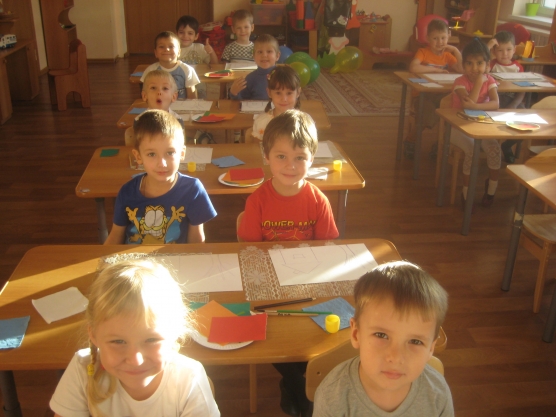 Задачи работы с педагогами:1. Повысить педагогическое мастерство. 2. Ознакомить педагогов с нетрадиционной техникой рисования и аппликации. Задачи работы с детьми:1. Совершенствовать зрительно – моторную координацию. 2. Развивать логическое мышление, внимание, память, мелкую моторику рук. Развивать чувство формы и композиции. Учить сочетать разные изобразительные техники. Развивать чувство цвета и композиции. 3. Воспитывать любовь к природе. Содержание организованной деятельности Добрый день! В добрый час! Начинаем мастер класс. Приходите, не стесняйтесь, К детям присоединяйтесь. Будем с бумагой игратьИ картины создавать. Уважаемые коллеги. Сегодня я предлагаю всем почувствовать себя художниками, и создать картины с помощью обрывной аппликации. Предлагаю вам обратить внимание на замечательную картину И. Левитана “Золотая осень” и прослушать стихотворение В. Набокова “Березы”.Во время работы предлагаю вам послушать песню о березах и передать свои впечатления на бумаге. Осень поэты часто сравнивают с художником, который украшает деревья разными цветами – красным, багровым, золотым. Мне очень нравится интегрировать разные виды деятельности, как например сейчас “аппликация с элементами рисования ” Нашу картину мы назовем “Домик на опушке осеннего леса”.Предлагаю заранее готовить композицию “Домик на лесной опушке ”, для демонстрации детям приемов передачи выразительности образа. Есть разные варианты оформления крон деревьев и каркаса домика:1) из кусочков рваной бумаги разной величины. 2) дерево и домик из полосок разной длины и ширины. 3) модульная аппликация мелких кусочков бумаги, но я предлагаю детям в старшой группе сначала нарисовать кроны деревьев и фасад домика. Остальное детали нашей картины (ветки, листья деревьев, фасад и крыша дома, облака) не вырезаются из цветной бумаги, а отрываются и приклеиваются в виде мозаики. Таким образом, мы как бы закрашивали нашу картину. Обрывная аппликация очень проста в выполнении, здесь не нужно четких контуров и ровных линий, это дает настоящий простор творчества. Уважаемые коллеги, не забывайте во время занятия использовать физкультминутку и сюрпризные моменты. Для закрашивания веток и листьев используем прием обрывания и выщипывания бумажной формы, а для закрашивания домика используем прием модульной аппликации (или мозаика) .В конце работы предлагаю оформить выставку наших работ : “Домики на опушке леса”.Спасибо за вниманиеТу же самую “картину” можно “нарисовать” с помощью осенних засушенных листьев, которые заранее прогладим через газету или высушим в стопке газет. 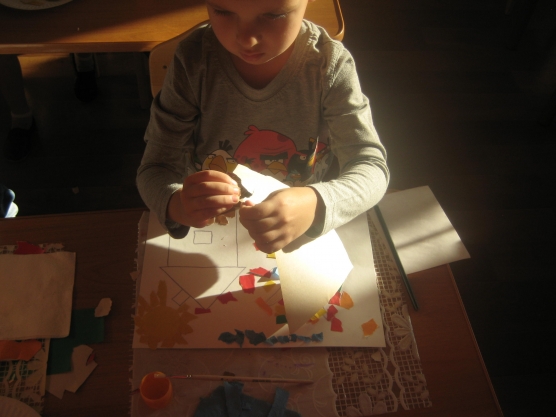 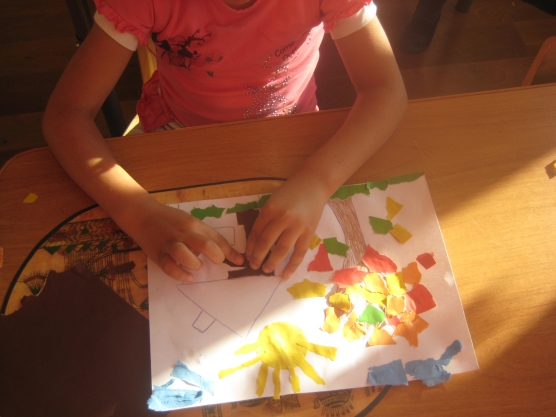 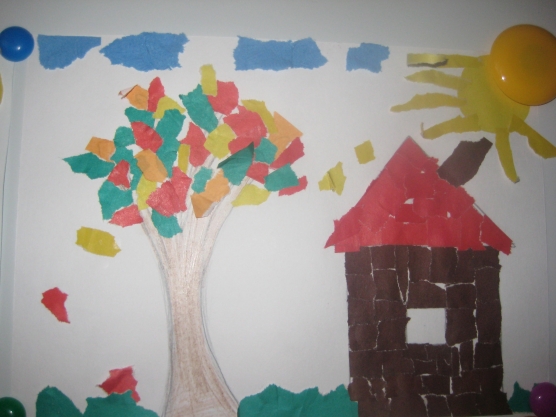 